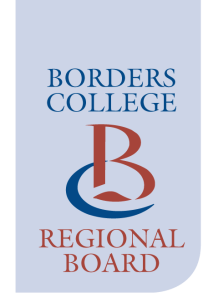 NOMINATIONS COMMITTEEMinutes of the meeting of the Nominations Committee held on Thursday 12 October        2017 at 4.30 pm in the Board Room, Scottish Borders Campus, GalashielsSigned:………………………………….	Signed:…………………………………		Chair					Board SecretaryBORDERS COLLEGENOMINATIONS COMMITTEEActions from the Meeting of the Nominations Committee held on Thursday 12 October 2017 at 4.30 pm n the Board Room, Scottish Borders Campus ITEMMINUTEPresent:In Attendance:Tony Jakimciw (Chair)Bryan McGrathVirginia GrantDavid PeaceJames Ayling (Board Secretary)Sheila McColm  (Minute Secretary)11/17Chair’s Opening RemarksThe Chair welcomed everyone to the meeting and thanked members for agreeing to attend at such short notice.  The purpose of the meeting was to consider the appointment of two Board members following the resignation of Jane Martin and Gillian Crosier.12/17Apologies for AbsenceThere were no apologies for absence. 13/17Approval of Minutes of Previous MeetingThe minutes of the meeting held on 2 March 2017 were agreed as a true and accurate record.14/1705/1606/17Matters ArisingThe Principal had developed a Stakeholder Strategy which would be presented to the Board on 26 October.The Board Secretary was looking to communicate with local groups with protected characteristics.Remaining actions were complete.15/17Declaration of any Conflicts of InterestThere were no declarations of any Conflicts of Interest.16/17Recruitment of Board MembersThe Chair suggested that the Committee focus on the following two areas: To identify priorities in terms of the skills mix of Board membersConsider the background of the two retiring members, i.e. HR and industry to decide if their expertise should be directly replaced.Following discussion, it was agreed that HR was often part of the skills set  of business people and that the Board had sufficient HR knowledge. The College also had a specialist HR department, therefore a direct replacement was not required. However, an appropriate employment sectoral background with knowledge of HR and, in particular, a background in managing change would be beneficial.With regard to industry, members agreed that expertise in SME or large businesses operating in the Borders was desirable.  The advertisement should be as vague as “any industry operating in the Borders economy”.It was decided not to advertise specifically for someone with a legal background as the Board Secretary had a legal background. The Chair of the Finance & General Purposes Committee had requested consideration of another Board member from an accounting background.  Committee agreed to support this request.Members recognised the difficulty in attracting good applicants and the need to have as diverse a range of Board members as possible.  It was noted that there were currently more males that females on the Board and that a younger member could bring a different perspective.The Clerk suggested targeting the advertisement to umbrella organisations such as LGBT.  B McGrath advised that he contact Douglas Scott at Scottish Borders Council for contact details of local groups.ACTION: JAAnthony Barlow, CEO of Inforgen and Chair of the DYW Industry Group would be contacted to share the advertisement.  ACTION: BMcV Grant advised that the Institute of Directors was looking to create a South of Scotland IoD Group, with a strong drive to work closely with educational organisations.  She would contact the CEO to ask if members in the Borders could be contacted.ACTION: VGThe Employers Association, Network Rail, CGI and the Creative Industries Group were also suggested as possible targets for publicising the vacancies.The Chair summarised that the priorities:A local employerSomeone with an accounting background Someone youngSomeone of under-represented characteristic Someone from key regional industrial sector e.g. tourism industry - the CEO of Peebles Hydro would be contacted.ACTION: VGThe Chair would update the pack used for the previous round of recruitment and circulate for comment.  The pack could then be sent to the aforementioned contacts and advertised more widely.ACTION: TJ17/17Recruitment of Board SecretaryThe Chair confirmed the appointment of J Ayling as Board Secretary.  The Board Secretary would provide a pen portrait similar to those of Board members.ACTION: JA18/17Any Other Business
The Board Secretary advised that he was in the process of completing a questionnaire regarding diversity and equality on boards which would include details of the recruitment process.  The Chair would provide the Regional Board with a verbal update of this meeting.  The recruitment pack used for the previous round of recruitment in 2016 would be obtained from the HR department.  ACTION: SMc19/17Date of Next MeetingA meeting of the Nominations Committee was scheduled to take place at 4.30 pm on Thursday 22 February 2018.ItemActionResponsibility and Date16/17Contact Douglas Scott at Scottish Borders Council for contact details of local under-represented groupsJ AylingAnthony Barlow, CEO of Inforgen and Chair of the DYW Industry Group would be contacted to share the advertisement.  B McGrathContact the CEO to ask if IoD members in the Borders could be contacted.V GrantThe CEO of Peebles Hydro would be contacted.V GrantUpdate the pack used for the previous round of recruitment and circulate for comment.  T Jakimciw17/17Provide a pen portrait similar to those of Board members.J Ayling18/17he recruitment pack used for the previous round of recruitment in 2016 would be obtained from the HR departmentS McColm